Second Sunday in LentMarch 5th, 2023 at 10:00 a.m.The Holy Eucharist: Rite II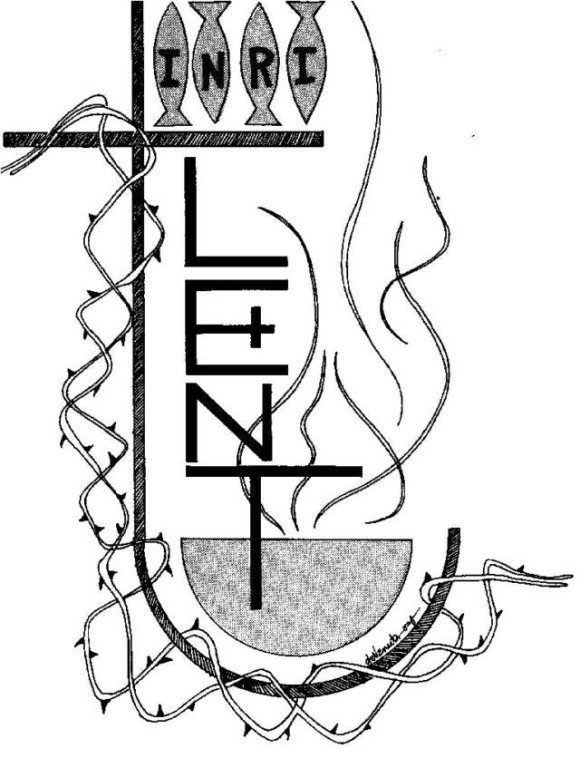 ++++++++++++++++++++++++++++++++++++++++++INFORMATION FOR NEWCOMERS: WELCOME TO CHRIST CHURCH!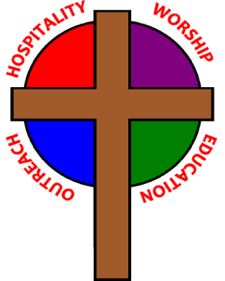 Our motto is true whether you're here for the very first timeor you've been a member for decades –There is a place for you at God's Table!The worship service has two main parts: the Liturgy of the Word, which includes Scripture readings and a sermon, and the Liturgy of the Table, which is also called Holy Eucharist or Communion. You will notice moments in the service when people stand, kneel, bow, and make the sign of the cross. There is no one “right” way to worship, so do what is comfortable for you at any given time in worship. All Baptized Christians are welcome at Christ’s Table for Communion. If you do not wish to receive communion, you may come forward and request a blessing. If you wish to receive communion in your pew, please notify the ushers. And if you need a gluten-free wafer, just let Rev. Melody know.If you have not been baptized, or if you have questions about Holy Baptism, please talk to Rev. Melody Williams after the service -- the people of Christ Church would love to walk with you to your baptism and beyond!When you enter a Christ Episcopal Church worship service/event, you will be entering an area where photography, video and audio recording may occur. Finally, if you are a visitor, please fill-out a Welcome Card on the back of the pew, so we can add you to our weekly information email the NewsNote. The Holy Eucharist Rite IIPRELUDE: OPENING HYMN: “The God of Abraham praise”                                                                             Hymnal 401THE LITURGY OF THE WORDCelebrant: Bless the Lord who forgives all our sins.People:     His mercy endures forever.TRISAGION	                                                                                                                          Hymnal S99Holy God, Holy and Mighty,Holy Immortal One, Have mercy upon us.Holy God, Holy and Mighty,Holy Immortal One, Have mercy upon us.Holy God, Holy and Mighty,Holy Immortal One, Have mercy upon us.THE CONFESSION AND ABSOLUTIONCelebrant:  Let us confess our sins against God and our neighbor.All:	      Most merciful God, we confess that we have sinned against you in thought, word, and deed, by what we have done, and by what we have left undone. We have not loved you with our whole heart; we have not loved our neighbors as ourselves. We are truly sorry and we humbly repent. For the sake of your Son Jesus Christ, have mercy on us and forgive us; that we may delight in your will, and walk in your ways, to the glory of your Name. Amen.Priest:  Almighty God, have mercy on you, forgive you all your sins through our Lord Jesus Christ, strengthen you in all goodness, and by the power of the Holy Spirit keep you in eternal life.  Amen.COLLECT OF THE DAYO God, whose glory it is always to have mercy: Be gracious to all who have gone astray from your ways, and bring them again with penitent hearts and steadfast faith to embrace and hold fast the unchangeable truth of your Word, Jesus Christ your Son; who with you and the Holy Spirit lives and reigns, one God, forever and ever. Amen.THE LESSONSTHE FIRST READING                                                                                                               Genesis 12:1-4aThe Lord said to Abram, “Go from your country and your kindred and your father’s house to the land that I will show you. I will make of you a great nation, and I will bless you, and make your name great, so that you will be a blessing. I will bless those who bless you, and the one who curses you I will curse; and in you all the families of the earth shall be blessed.”So Abram went, as the Lord had told him; and Lot went with him.Lector: The Word of the Lord.People:  Thanks be to God.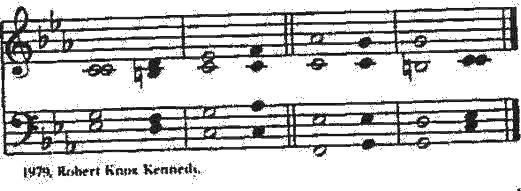 THE RESPONSE                                                                                                              PSALM 1211 I lift up my eyes to the hills; *
from where is my help to come?2 My help comes from the Lord, *
the maker of heaven and earth.3 He will not let your foot be moved *
and he who watches over you will not fall asleep.4 Behold, he who keeps watch over Israel *
shall neither slumber nor sleep;5 The Lord himself watches over you; *
the Lord is your shade at your right hand,6 So that the sun shall not strike you by day, *
nor the moon by night.7 The Lord shall preserve you from all evil; *
it is he who shall keep you safe.8 The Lord shall watch over your going out and your coming in, *
from this time forth for evermore.THE SECOND LESSON                                                                                                  Romans 4:1-5, 13-17What then are we to say was gained by Abraham, our ancestor according to the flesh? For if Abraham was justified by works, he has something to boast about, but not before God. For what does the scripture say? “Abraham believed God, and it was reckoned to him as righteousness.” Now to one who works, wages are not reckoned as a gift but as something due. But to one who without works trusts him who justifies the ungodly, such faith is reckoned as righteousness. For the promise that he would inherit the world did not come to Abraham or to his descendants through the law but through the righteousness of faith. If it is the adherents of the law who are to be the heirs, faith is null and the promise is void. For the law brings wrath; but where there is no law, neither is there violation. For this reason it depends on faith, in order that the promise may rest on grace and be guaranteed to all his descendants, not only to the adherents of the law but also to those who share the faith of Abraham in the presence of the God in whom he believed, who gives life to the dead and calls into existence the things that do not exist.Lector: The Word of the Lord.People:  Thanks be to God.SEQUENCE HYMN: “Now let us all with one accord”                                                                     Hymnal 147GOSPELCelebrant: The Holy Gospel of our Lord Jesus Christ according to John (John 3:1-17).People:   Glory to you, Lord Christ.There was a Pharisee named Nicodemus, a leader of the Jews. He came to Jesus by night and said to him, “Rabbi, we know that you are a teacher who has come from God; for no one can do these signs that you do apart from the presence of God.” Jesus answered him, “Very truly, I tell you, no one can see the kingdom of God without being born from above.” Nicodemus said to him, “How can anyone be born after having grown old? Can one enter a second time into the mother’s womb and be born?” Jesus answered, “Very truly, I tell you, no one can enter the kingdom of God without being born of water and Spirit. What is born of the flesh is flesh, and what is born of the Spirit is spirit. Do not be astonished that I said to you, ‘You must be born from above.’ The wind blows where it chooses, and you hear the sound of it, but you do not know where it comes from or where it goes. So it is with everyone who is born of the Spirit.” Nicodemus said to him, “How can these things be?” Jesus answered him, “Are you a teacher of Israel, and yet you do not understand these things? “Very truly, I tell you, we speak of what we know and testify to what we have seen; yet you do not receive our testimony. If I have told you about earthly things and you do not believe, how can you believe if I tell you about heavenly things? No one has ascended into heaven except the one who descended from heaven, the Son of Man. And just as Moses lifted up the serpent in the wilderness, so must the Son of Man be lifted up, that whoever believes in him may have eternal life. “For God so loved the world that he gave his only Son, so that everyone who believes in him may not perish but may have eternal life. “Indeed, God did not send the Son into the world to condemn the world, but in order that the world might be saved through him.”Celebrant: The Gospel of the Lord.People:   Praise to you, Lord Christ.Sermon                                                                    The Rev. Melody WilliamsTHE NICENE CREED   We believe in one God, the Father, the Almighty,             maker of heaven and earth, of all that is, seen and unseen.We believe in one Lord, Jesus Christ, the only Son of God,	eternally begotten of the Father, God from God, 	Light from Light, true God from true God,	begotten, not made, of one Being with the Father.	Through him all things were made.	For us and for our salvation he came down from heaven,             by the power of the Holy Spirit he became incarnate from the Virgin Mary,
            and was made man.	For our sake he was crucified under Pontius Pilate;	he suffered death and was buried.On the third day he rose again in accordance with the Scriptures; he ascended into heaven and is seated at the right hand of the Father.  He will come again in glory to judge the living and the dead, and his kingdom will have no end.We believe in the Holy Spirit, the Lord, the giver of life,	who proceeds from the Father, and the Son.	With the Father and the Son he is worshiped and glorified,	He has spoken through the Prophets.	We believe in one holy catholic and apostolic Church.	We acknowledge one baptism for the forgiveness of sins.	We look for the resurrection of the dead, and the life of the world to come. Amen.THE PRAYERS OF THE PEOPLEIn peace, we pray to you Lord God.SilenceLet us offer prayers to God who has made us a new creation in Christ, saying "Lord, have mercy."For this parish community, that we may grow in holiness together as we prepare for the Paschal season. Lord, have mercy.For Justin, Archbishop of Canterbury; Michael, our Presiding Bishop; Wayne, our Bishop; Melody, our Celebrant; and all who minister in Christ, that they may be firmly rooted in your truth and love. Lord, have mercy.For all the peoples of the earth and for their leaders, that we may move ever closer to your holy reign of peace, dignity, and abundant life for all. Lord, have mercy.For the holy work being done through and around us, in ministries such as Clark County Literacy Coalition, Episcopal Community Ministries, Second Harvest Food Bank, Sheltered, Inc., and Springfield Soup Kitchen that fruits of love and mercy may be borne continually. Lord, have mercy. For all who are sick, afflicted, oppressed, or in need, especially Clare Perks, Sandi Eyman, Ron deLanglade, Margaret Mattox, Joy Bartenstein, Dodi Holmes, Martha Chaney, Charlene Schreiber, Alice Kelly, Barb Kelly, Joni Pulver, and Traudie Milleck, that they may be upheld by your Spirit and restored to wholeness.  Lord, have mercy.For those celebrating birthdays, especially Judy McGregor that they may rejoice always in you. Lord, have mercy.For those who have fallen asleep in Christ, for all the departed, and for those who grieve.Lord, have mercy.THE COLLECT FOR PEACEGrant, O God, that your holy and life-giving Spirit may so move every human heart, that barriers which divide us may crumble, suspicions disappear, and hatreds cease; that our divisions being healed, we may live in justice and peace; through Jesus Christ our Lord. Amen.THE PEACEANNOUNCEMENTSOFFERTORY: PRESENTATION OF THE GIFTS                                                                                             Hymnal 380, v. 3Praise God from whom all blessings flow;praise him, all creatures here below;praise him above, ye heavenly host:praise Father, Son and Holy Ghost                                 THE HOLY COMMUNIONTHE GREAT THANKSGIVING: EUCHARISTIC PRAYER A                         The Lord be with you.People         And also with you.Celebrant    Lift up your hearts.People        We lift them to the Lord.Celebrant    Let us give thanks to the Lord our God.People         It is right to give him thanks and praise.It is right, and a good and joyful thing, always and everywhere to give thanks to you, Father Almighty, Creator of heaven and earth, through Jesus Christ our Lord; who was tempted in every way as we are, yet did not sin.  By his grace we are able to triumph over every evil, and to live no longer for ourselves alone, but for him who died for us and rose again.Therefore we praise you, joining our voices with Angels and Archangels and with all the company of heaven, who forever sing this hymn to proclaim the glory of your Name:Holy, holy, holy Lord, God of power and might,                                                                          Hymnal S124                                                  heaven and earth are full of your glory.Hosanna in the highest. Blessed is he who comes in the name of the Lord.Hosanna in the highest. Holy and gracious Father: In your infinite love you made us for yourself; and, when we had fallen into sin and become subject to evil and death, you, in your mercy, sent Jesus Christ, your only and eternal Son, to share our human nature, to live and die as one of us, to reconcile us to you, the God and Father of all.  He stretched out his arms upon the cross, and offered himself in obedience to your will, a perfect sacrifice for the whole world.On the night he was handed over to suffering and death, our Lord Jesus Christ took bread; and when he had given thanks to you, he broke it, and gave it to his disciples, and said, “Take, eat: This is my Body, which is given for you. Do this for the remembrance of me.”After supper he took the cup of wine; and when he had given thanks, he gave it to them, and said, “Drink this, all of you: This is my Blood of the new Covenant, which is shed for you and for many for the forgiveness of sins. Whenever you drink it, do this for the remembrance of me.”Therefore we proclaim the mystery of faith:Christ has died.Christ is risen.Christ will come again.We celebrate the memorial of our redemption, O Father, in this sacrifice of praise and thanksgiving. Recalling his death, resurrection, and ascension, we offer you these gifts. Sanctify them by your Holy Spirit to be for your people the Body and Blood of your Son, the holy food and drink of new and unending life in him. Sanctify us also that we may faithfully receive this holy Sacrament, and serve you in unity, constancy, and peace; and at the last day bring us with all your saints into the joy of your eternal kingdom.All this we ask through your Son Jesus Christ. By him, and with him, and in him, in the unity of the Holy Spirit all honor and glory is yours, Almighty Father, now and forever.  Amen.And now, as our Savior Christ has taught us, we are bold to say,Our Father, who art in heaven, hallowed be thy name,thy kingdom come, thy will be done, on earth as it is in heaven.Give us this day our daily bread.And forgive us our trespasses, as we forgive those who trespass against us.And lead us not into temptation, but deliver us from evil.For thine is the kingdom, and the power, and the glory,forever and ever.  Amen.THE BREAKING OF THE BREAD                                                                                                   Hymnal S161Lamb of God, you take away the sins of the world: have mercy on us.Lamb of God, you take away the sins of the world: have mercy on us.Lamb of God, you take away the sins of the world: grant us peace.THE INVITATION TO COMMUNION COMMUNION HYMN: “And now, O Father, mindful of the love”                                      Hymnal 337 vs. 1-2PRAYER AFTER COMMUNION- Celebrant and people togetherEternal God, heavenly Father, you have graciously accepted us as living members of your Son our Savior Jesus Christ, and you have fed us with spiritual food  in the Sacrament of his Body and Blood. Send us now into the world in peace, and grant us strength and courage to love and serve you with gladness and singleness of heart; through Christ our Lord. Amen.THE BLESSINGGrant, most merciful Lord, to your faithful people pardon and peace, that they may be cleansed from all their sins, and serve you with a quiet mind; through Christ our Lord. Amen.CLOSING HYMN: “How firm a foundation, ye saints of the Lords”                                                Hymnal 637THE DISMISSAL     Celebrant: Go in peace to love and serve the Lord.                                     People:       Thanks be to God.   POSTLUDE: Ministers for March 5th, 2023Altar Guild: Cathy Yeazell and Joan HurleyChalice: Diane RodeLector: Judy JohnsonUshers: Bonnie Bingman and David BingmanVideographer: Scott YeazellCoffee Hour: Alex and Chris BickelGeneral InformationCelebrant: Melody WilliamsSenior Warden: Scott YeazellJunior Warden: Steve Sharp Treasurer: Ken BladhVestry at Large: Joy Meyers, Kay Koeninger, Linda Mortensen, Bill Hicks, Lori Swafford, and Rick EveringhamParish Administrator & Program Coordinator: Kelly ZellerDirector of Music: Dr. Christopher DurrenbergerFacility Manager: Paul McAfeeBookkeeper: Tina Knox                                      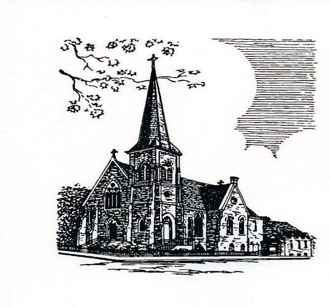    Christ Episcopal Church409 East High StreetSpringfield, Ohio 45505937-323-8651www.christspringfield.org